MATEMÀTIQUES				OPERACIONS 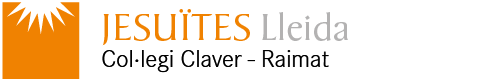 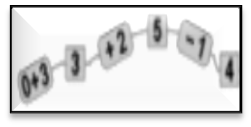 Nom: ..........................................		Data: .........................Taula del 6 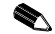          Calcula: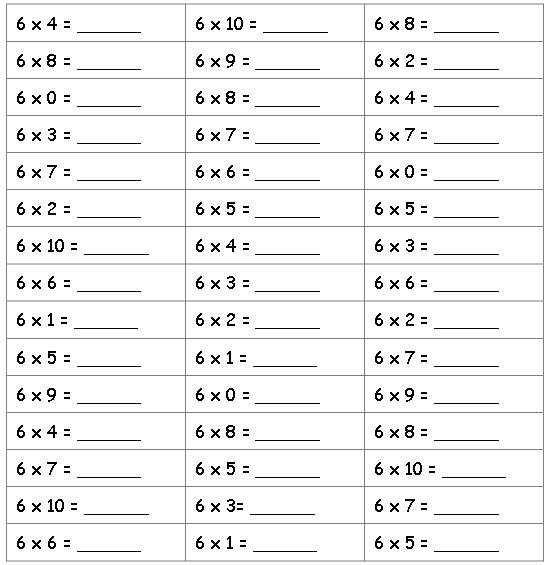 MATEMÀTIQUES				OPERACIONS Nom: ..........................................		Data: .........................Control taules del 2, 3, 4, 5 i 6          Calcula: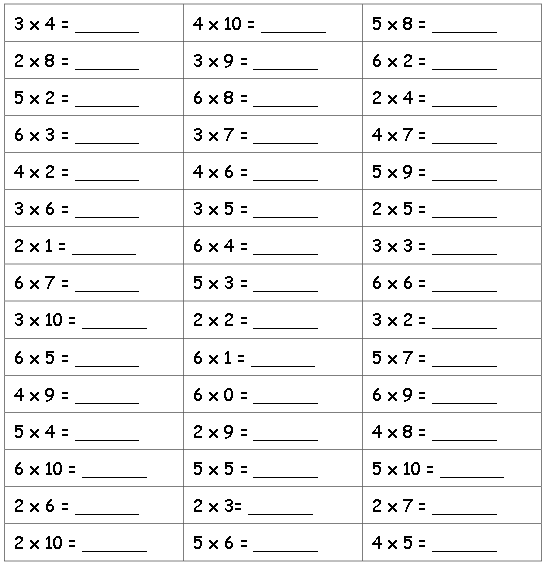 He encertat _________ de 45